Мониторинг деятельности муниципального методического объединения учителей биологии и химии в 2018 - 2019 учебном годуАнализ деятельности МО.В 2018 - 2019 учебном году  методическое объединение учителей биологии работало над темой: «Управление профессионально - личностным ростом педагога как одно из основных условий обеспечения качества образования в условиях введения ФГОС».Цель: повышение эффективности образовательного процесса через применение современных подходов к организации образовательной деятельности, непрерывное совершенствование профессионального уровня и педагогического мастерства учителя для реализации ФГОС второго поколения. Задачи: создание условий (организационно-управленческих, методических, педагогических) для обновления основных образовательных программ образовательного учреждения, включающего три группы требований, в соответствии с Федеральным государственным стандартом нового поколения;совершенствование методического уровня педагогов в овладении новыми педагогическими технологиями;совершенствование системы мониторинга и диагностики успешности образования, уровня профессиональной компетентности и методической подготовки педагогов;Направления методической работыАналитическая деятельность.Мониторинг методических потребностей педагогов, создание базы данных о педагогических работниках.Анализ результатов методической работы, выявление затруднений дидактического и методического характера.Информационная деятельность.1.      Информирование о новинках методической, педагогической ипсихологической литературой.2.      Формирование банка педагогической информации.3.      Информирование об опыте инновационной деятельности, о новых направлениях развития образования.4.      Информационно- библиографическая деятельность.Организационно - методическая деятельность.1.      Оказание помощи  в подготовке к аттестации и в межкурсовой период.2.      Разработка программ  курсов по выбору.3.      Участие в комплектовании фондов учебно - методической литературой.4.      Организация заседаний и семинаров ММО.Консультационная деятельность.1.Организация консультационной работы по предмету.2.      Консультирование родителей по вопросам обучения и воспитания детей.3.      Проектная деятельность.ИКТ в обучении биологии.Проектная деятельность.Изучение передового педагогического опыта и инновационных технологий через Интернет.Систематически обновлять странички сайта МО в Интернете.Участие в общешкольном проекте « Портфолио учителя».Участие в школьной научно - практической  конференции  для учителей.Внеурочная деятельностьПринять участие в школьном, муниципальном турах Всероссийской олимпиады по предметам олимпиадах.Участие в конкурсах различных уровней. Работа с одарёнными детьми.Результаты.Задачи, поставленные на прошедший учебный год, были в основном выполнены. Педагоги принимали активное участие в заседаниях методического объединения. Успешно участвовали в аттестации. Многие педагоги проводили открытые уроки для своих коллег. Учитель МБОУ «Айская СОШ», Шегурова В.Д.,  провела  открытый урок  в 6 классе по теме «Условия прорастания семян», Лебедева Т.П., учитель АСОШ №5 урок в 5 классе «Питание растений».  Борисова Н.Г. и Горожанина Л.М., педагоги АСОШ №1  провели открытое занятие, по внеурочной деятельности,  заседание   кружка по теме «Вредные вещества в продуктах питания».На работу МО отрицательно влияли и внешние факторы: транспортная удаленность, поэтому всё больше возникает необходимость сетевого взаимодействия, однако и здесь возникаю проблемы, связанные с отсутствием программ Сетевой город в школах Куягана, Куячи, Белого и других школ.По степени творческой активности членов ММО  можно выделить следующих педагогов:  учитель Сарасинской школы Бердюгина В.Н., учителя биологи (с.Ая) Шегурова В.Д, Лебедева Т.П., Вяткина Е.П.(АСОШ №5), Борисова Н.Г. , Горожанина Л.М. (АСОШ №1), Корчуганова Т.В.(Нижнекаянчинская ООШ), которые постоянно являются участниками заседаний  и активно делятся своим педагогическим опытом. Проследить деятельность педагогов участие их учеников и самих педагогов можно по мониторингу участия и результативности.Победители и призеры муниципального этапа Всероссийской олимпиады школьников по общеобразовательным предметамБиология, 5-6 классыЕстествознание, 6 классЭкологияБиология Шегурова В.Д. подготовила Плешкову Яну, ученицу 10 класса, для участия в региональном этапе ВОШ. Она отлично защитила  экологический проект. Яна стала призером Всероссийской предметной олимпиады Ломоносов в отборочном туре. Учащиеся Веры Дмитриевны, Пряженникова Александра стала победителем олимпиады школьников по биологии ГАГУ, а Волкова Мария по химии - призером.Важнейшим направлением работы ММО является постоянное совершенствование педагогического мастерства учителя через систему открытых уроков, выступление на школьных, муниципальных, региональных образовательных выставках,  а также курсовую систему повышения квалификации. Большую экологическую и природоохранительную работу ведут учителя: Шегурова В.Д., Кудинова И.Н., Бердюгина В.Н., участвуя в краевых, межрегиональных, всероссийских экологических проектах и конкурсах. Кудинова И.Н., учитель экологии АСОШ №5, Бердюгина В.Н. из Сарасинской СОШ с учащимися, ведут исследования для  присвоения территориям Алтайского района статуса ООПТ местного значения. Сотрудничают с Управлением природных ресурсов Алтайского края, краевой программой «Усынови заказник», участвуют в конкурсах проекта «Усынови заказник», выступают с исследовательскими работами в краевой программе «Будущее Алтая». Мониторинг деятельности  учителя биологии и химии МБОУ «Айская СОШ» Шегуровой В.Д. КонференцииКонкурсыМониторинг деятельности учителя биологии Нижнекаянчинской  ООШ  Корчугановой Т.В.Корчуганова Т.В.  учитель биологии. химии, географии, обж,  обществознания.  Стаж работы 31 год . Учитель высшей категории.В школе организовала традиционный «Экологический марафон» в  октябре 2018,  конкурс плакатов и поделок по экологии, в рамках проектной деятельности с учащимися 7 класса организовали акцию «Первоцветы» в мае 2019.  Изучаем природу своей местности в рамках проектной деятельности,   дети выбрали в этом году 12 проектов по биологии, географии.                                                                              Успешно участвовали в олимпиадах Центра молодёжных инициатив г.Бийска по химии, в мероприятии АКДЭЦ: «Птица года». Мониторинг деятельности учителя  биологии МБОУ АСОШ №1 Борисовой Н.Г.Мониторинг деятельности учителя  биологии МБОУ Старобелокурихинская СОШ Рехтиной Я.А. и Щигоревой Г.С.Достижения  учащихся: Олимпиада младших школьников по естествознанию (6 кл.)  – 3 место (Булатова Ирина)ВПР по биологии. Качество знаний по классам: 5 класс – 74%, 6 класс – 72%, 7 класс – 50%, 11 класс – 100 % (учитель – Щигорева Г.С.). Общее качество знаний – 67% .Мониторинг деятельности учителя  биологии МБОУ Нижнекаменская СОШ Михалевой  Татьяны Петровны 	Участие  педагога: семинар отделения по естественнонаучным дисциплинам краевого - методического объединения  АКИПКРО;     онлайн- конференция «Современные проблемы подросткового возраста: как выстраивать взаимоотношения всех участников образовательного процесса» ;вебинары: «Развитие межпредметных УУД. Как структурировать урок», «Проблемные задания в курсе «Биология»;участие в работе районного МО, выступление по теме: «Живые объекты на уроках биологии ».Учащиеся  принимали участие в краевом конкурсе творческих работ «Птица года», «Окно в природу».Мониторинг деятельности учителя  биологии Макарьевской ООШ, филиал МБОУ Алтайской СОШ № 1, Белобородовой Светланы АлександровныУчастие  педагога: семинар «Результаты апробации учебного пособия «География Алтайского края»»;научно-практическая сессия «Экологический туризм»;форум  «Поиск эффективных подходов, методов, средств формирования и развития планируемых результатов обучающихся. Развитие личного ресурса школьников»; повышение квалификации, курсы:  «Работа с одаренными детьми на уроках биологии», «Эффективные образовательные технологии в условиях реализации ФГОС»;заочный конкурс методических разработок «Разговор о правильном питании». Достижения  учащихся: муниципальная  олимпиада   по биологии, Кузнецова Дарья, 7 класс III место. ВПР. Биология 7 класс, качество знаний  80%, биология 6 класс - 80%, биология 5 класс- 75%. Мониторинг деятельности учителя  биологии МБОУ АСОШ №2 Лубошниковой Н.Ю.Открытый урок по биологии в 6 классе по теме «Органы цветковых растений. Корень».Всероссийская предметная олимпиада школьников по биологии (муниципальный этап):  Кульков Роман – призер, Кутьков Ярослав – победитель.ВПР по биологии 2018-2019 учебный год МБОУ «Алтайская СОШ №2»Учитель биологии – Лубошникова Н.Ю.Мониторинг деятельности учителя  биологии и географии Сарасинской СОШ, филиал МБОУ АСОШ № 5, Бердюгиной  В.Н.Участие  педагога: Курсы повышения квалификации по теме «Разработка заданий для формирования и развития у учащихся познавательных УУД на уроках географии».Научно-практическая сессия «Экологический туризм», выступление о работе эколого-краеведческого кружка «Юннат», проводимой в рамках создания ООПТ.XI окружная конференция - конкурс достижений талантливой молодежи «Будущее наукограда», выступление.Сибирская межрегиональная конференция «Экологическое воспитание в проектно-исследовательской деятельности юннатов»,  выступление , публикации в печатном сборнике конференции и альманахе «Моя Сибирь» .Межрегиональный конкурс «Хранители природы» (заочно), участие. Достижения  учащихся: 	Педагоги ММО щедро делятся накопленным опытом, организуя публичные выступления в СМИ, создают свои учительские сайты, ведут блоги, например, Шегурова В.Д. ведет блог по экологической работе  http://shegurovabed.blogspot.com/ .  Выводы:   Работу ММО учителей биологии следует признать удовлетворительной.ММО ставит важные задачи в предстоящем году: повысить уровень качества знаний через усиление индивидуальной работы с учащимися;  совершенствовать подготовку учащихся к ЕГЭ и ОГЭ; оказать методическую помощь учителям в подготовке к ЕГЭ.Продолжить совершенствование методики преподавания биологии и химии  в условиях реализации ФГОС в основной  и средней школе, освоение технологий  обучения и формирования образовательных результатов школьников, соответствующих ФГОС на уроках биологии. Формировать  ИКТ-компетентности в условиях организации образовательного процесса с использованием компонентов УМК по биологии.Основные планируемые  направления деятельности МО учителей биологии.Аналитическая деятельность.Информационная деятельностьОрганизационно - методическая деятельностьКонсультационная деятельность.ИКТ в обучении биологии.Внеурочная деятельностьПлан график мероприятий муниципального методического объединения учителей биологии в 2019-2020  учебном году.Интегрированное занятие кружка по теме « Вредные вещества в продуктах питания»                                                                                        с приглашением МО учителей биологии и химии	Приложение 1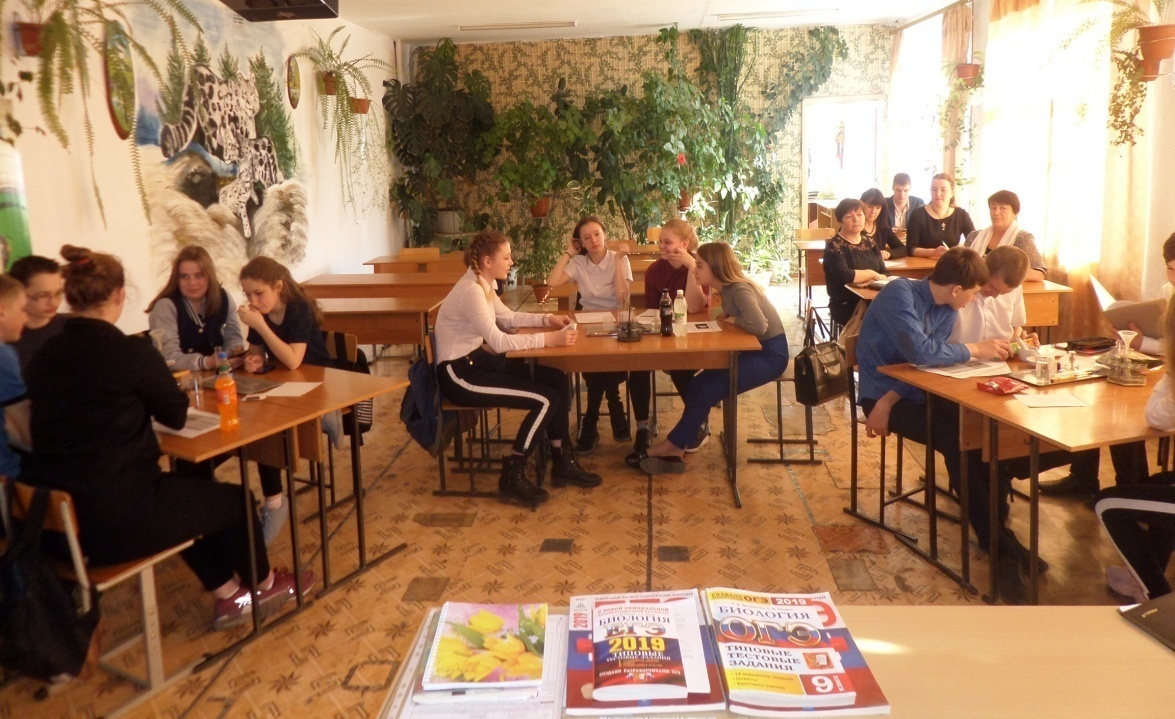 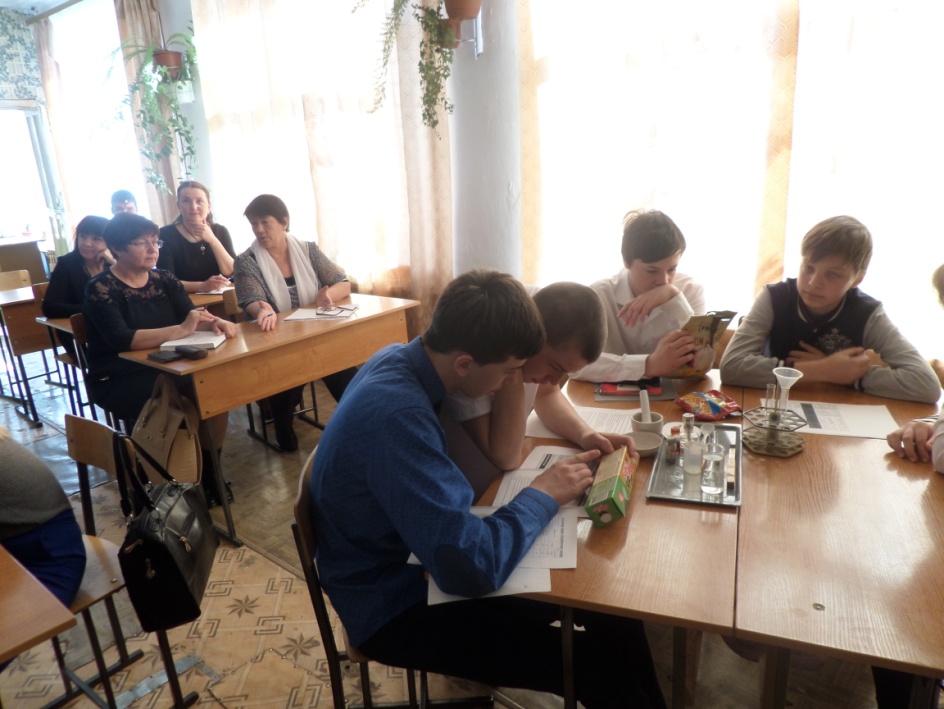 Подготовили учителя АСОШ №1 Борисова Н.Г. и Горожанина Л.М.Фото 1. Определение жиров в продуктах	                                                                      Фото 2. Работа в группах по заданиям №п/пДата проведения мероприятияОрганизаторы, ответственныеМесто проведенияТемаЦели и задачиСодержание мероприятияРезультаты и итоги129.08.17Шегурова В.Д.Борисова Н.Г.,АСОШ №1.Корчуганова Т.В., Нижнекаянчинская школаМБОУ АСОШ №51. Подведение итогов работы МО в 2017-2018 учебном году2. Утверждение плана работы МО на 2018-2019 учебный год3. Выборы руководителя МО4. Утверждение списка муниципальных экспертов при аттестации педагогических работников на квалификационные категории из числа педагогов МО 5. Анализ итоговой аттестации и результатов ВПР, планирование работы по данному направлению в новом учебном году6.  Планирование и оценивание лабораторных и практических работ по биологии и химии.Темы докладов:1.Методика проведения, оформление и система оценивания лабораторных и практических работ по биологии в 5-8 классах (программа Пасечника В.В.). 2. Методика проведения, оформление и система оценивания лабораторных и практических работ по биологии в 9 классе (программа Пасечника В.В.)..3. Методика проведения, оформление и система оценивания лабораторных и практических работ по биологии в 10-11 кл. (программа Пасечника В.В.).Совершенствование методики преподавания биологии  в условиях реализации ФГОС в основной школе.Теоретическая часть.Обмен опытом.Творческая выставка.Готовность учителя соответствовать Стандарту педагога.216.11.17Михалева Т.П.Корчуганова Т.ВШегурова В.Д.Лебедева Т.П.МБОУ АСОШ №21. Методический потенциал и методы использования  живых объектов на уроках биологии.   Подготовка и проведение практических работ на уроках биологии. 2. Организация внеурочной деятельности по биологии средствами УМК издательства «Дрофа». 3. Успешные технологии обучения и формирования образовательных результатов школьников, соответствующих ФГОС на уроках биологии.Открытый урок по биологии в 5 классе по теме «Питание растений».Совершенствование методики преподавания биологии в условиях реализации ФГОС в основной школе.Теоретическая часть.Обмен опытом.Открытый урок.Готовность учителя соответствовать Стандарту педагога.312.04.18Горожанина Л.М., Борисова Н.Г.Борисова Н.Г.Борисова Н.Г.Шегурова В.Д.МБОУ АСОШ №11.Внеурочная деятельность. Интегрированное  занятие кружка по теме «Вредные вещества в продуктах питания».2. «Актуальные вопросы подготовки к ОГЭ и ЕГЭ 2019 по биологии» - Борисова Н.Г.3.Оформление лабораторных и практических работ по биологии. – Борисова Н.Г.4.УМК по биологии и химии на 2019-2020 учебный год. Совершенствование методики преподавания  биологии  при подготовке обучающихся к ГИАТеоретическая часть.Обмен опытом.Интегрированное занятие кружка.Готовность учителя соответствовать Стандарту педагога.426.04.18Шегурова В.Д.Селянин С. Е.МБОУ АСОШ №11.Современные информационные технологии обучения в работе учителя. Образовательные веб-сайты, блоги как средство профессиональной самореализации учителя. 2.Формирование ИКТ-компетентности в условиях организации образовательного процесса с использованием компонентов УМК по биологии.3.Анализ  работы МО за  2018-2019 учебный год.Совершенствование методики преподавания биологии  в условиях реализации ФГОС в основной школе.Теоретическая часть.Обмен опытом.Творческая выставка.Готовность учителя соответствовать Стандарту педагога.№п/пФамилия, имяОУМестоУчитель1Родионова Мария МБОУ АСОШ №53Лебедева Т.П.2Хоятов РодомирМБОУ АСОШ №52Лебедева Т.П.3Кутьков Ярослав МБОУ АСОШ №21Лубошникова Н.Ю.4Макарюк Елизавета МБОУ «Айская СОШ»3Шегурова В.Д.№п/пФамилия, имяОУМестоУчитель1Лебедева ВалентинаМБОУ «Айская СОШ»1Шегурова В.Д.2Еремеев ЕгорМБОУ АСОШ №52Огнева С.А, ЛебедеваТ.П.3Новичихин АлександрМБОУ АСОШ №51Огнева С.А, ЛебедеваТ.П.4Булатова Ирина МБОУ Старобелокурихинская СОШ3Рехтина Я. А.№п/пФ.И. участникаНазвание школыклассЗанятое местоФ.И.О. учителя подготовившего призера олимпиад1Плешкова ЯнаМБОУ Айская СОШ101Шегурова В. Д.2Шадрина СветланаМБОУ Айская СОШ81Шегурова В. Д.3Черникова ВикторияМБОУ АСОШ №5102Кудинова И.И.4Вернигор ЕкатеринаМБОУ АСОШ №582Кудинова И.И.5Серебренникова АнастасияМБОУ АСОШ №583Кудинова И.И.№п/пФ.И. участникаНазвание школыклассЗанятое местоФ.И.О. учителя подготовившего призера олимпиад1Пряженникова АлександраМБОУ Айская СОШ93Шегурова В.Д..2Каширина АннаМБОУ Айская СОШ103Шегурова В.Д..3Кузнецова ДарьяМакарьевская ООШ, филиал АСОШ №173Белобородова С.А4Максимов Илья МБОУ АСОШ №273Лубошникова Н.Ю.5Шахбазов Вургун МБОУ Нижнекаменская СОШ83Михалева Т.П.6Кульков Роман МБОУ АСОШ №292Лубошникова Н.Ю.7Казанцева СофьяМБОУ АСОШ №183Борисова Н.Г.8Ненашева Евгения МБОУ АСОШ №5113Борисова Н.Г.ХимияХимияХимияХимияХимияХимия1Леушина КсенияМБОУ АСОШ №583Огнева С.А.2Лубошникова СофьяМБОУ АСОШ №193Горожанина Л.М.Тема выступления / мастер-классаНа каком мероприятииМесто проведенияУровень (школьный, районный, краевой) «Экологическое воспитание школьников через проектную деятельность».Летняя школа «Психологическая культура школы XXI века» .МБОУ «Айская СОШ»Краевой «Система     подготовки учащихся к ГИА по биологии и химии».Сетевое взаимодействие с РИПКРО Республики Алтай.МБОУ «Айская СОШ»МежрегиональныйНазвание конференцииФ.И. участникаКлассТема работыУровень проведенияРезультатXVI Международная молодежная экологическая конференция «Человек и биосфера»,  29  марта,2019г.Плешкова Яна10«Изучение орнитофауны природного парка «Ая» Алтайского района  с помощью маршрутного учета»МеждународныйДиплом. Участие, печатный сборникОткрытая установочнаясессия молодых исследователей программы «Будущее Алтая»Плешкова Яна10«Изучение орнитофауны природного парка «Ая» Алтайского района  с помощью маршрутного учета»РегиональныйДиплом , рекомендация к участию во Всероссийском конкурсе «Шаг в будущее»XXIII  краевая итоговая научно-практическая конференция для одаренных школьников и молодежи  "Будущее Алтая -2019»Плешкова Яна10«Изучение орнитофауны природного парка «Ая» Алтайского района  с помощью маршрутного учета»РегиональныйДиплом 1 степениXX краеведческая конференция школьников «ОтечествоПлешкова Яна10«Изучение орнитофауны природного парка «Ая» Алтайского района  с помощью маршрутного учета»Муниципальный1 местоНазвание конкурсаФ.И. участникаКлассУровень проведенияРезультатXIX краевой туристско-краеведческий слет «Алтай»Плешкова Яна10Краевой1 местоКраевая научно-популярная сессия «Стать ученым – это здорово!»Плешкова Яна10КраевойПобедительМежрегиональный конкурс «Хранители природы»Плешкова Яна10КраевойПобедительВсероссийский конкурс исследовательских краеведческих работ «Отечество»Плешкова Яна10ВсероссийскийУчастникИсследовательский проект «Сибирская зима», в номинации «Самое интересное наблюдение» Плешкова Яна10КраевойПобедительИсследовательский проект «Сибирская зима», в номинации  «Сибирские каникулы»Плешкова Яна10КраевойПобедительИсследовательский проект «Сибирская зима»Алпатов А, Джуманов Ш, Архипова А, Плешкова Я, Киршон Ксения5-10Краевой2 местоТемаДатаКоличество  часовМесто проведения, результатУчастник вебинара «Хорошие знания по курсу «Окружающий мир» и «Биология»11.12. 20182Краевой семинар «Система работы по подготовке к ГИА (ЕГЭ/ОГЭ – 2019) по биологии14.12.20182На базе АГУУчастник вебинара «Краеведческие проекты и исследовательская деятельность на страницах учебника окружающего мира издательства «Бином. Лаборатория знаний»20.12.20182Участник вебинара «Актуальные вопросы подготовки к ОГЭ и ЕГЭ по биологии 2019»31.01.20192Участник семинара отделения по естественнонаучным дисциплинам краевого учебно – методического объединения по теме «Методика проведения лабораторных и практических работ»28.02.20192На базе АКИПКРОКурсы повышения квалификации:Курсы повышения квалификации:Курсы повышения квалификации:Курсы повышения квалификации:«Особенности подготовки к сдаче ЕГЭ по биологии в условиях реализации ФГОС СОО»Январь – март 2019г108ООО «Инфоурок» г. СмоленскЛичное участие в мероприятиях:Личное участие в мероприятиях:Личное участие в мероприятиях:Личное участие в мероприятиях:Выступление на заседании районного МО учителей биологии и химии29.08.2018«Анализ методических пособий, авторского поурочного планирования и программы по биологии на соответствие количества и названий  лабораторных и практических работ»«Анализ методических пособий, авторского поурочного планирования и программы по биологии на соответствие количества и названий  лабораторных и практических работ»Выступление на заседании районного МО учителей биологии и химии12.04.2019«Актуальные вопросы подготовки к ОГЭ и ЕГЭ по биологии 2019» - новости с краевых семинаров и вебинаров.«Актуальные вопросы подготовки к ОГЭ и ЕГЭ по биологии 2019» - новости с краевых семинаров и вебинаров.Открытое внеурочное  интегрированное занятие по биологии в 8 классе.12.04.2019«Вредные вещества в продуктах питания» «Вредные вещества в продуктах питания» Всероссийская дистанционная Олимпиада «ФГОС – соответствие»25.02.2019«Профкомпетентность учителя биологии в условиях реализации требования ФГОС», диплом победителя«Профкомпетентность учителя биологии в условиях реализации требования ФГОС», диплом победителяМеждународная дистанционная олимпиада по биологии для учащихся «Такая разная жизнь»30.04.2019Грамота за подготовку победителейГрамота за подготовку победителейОрганизатор  Международной дистанционной олимпиады по биологии для учащихся «Такая разная жизнь»30.03.2019СвидетельствоСвидетельствоЧлен жюри муниципальных олимпиад по общеобразовательным предметам и младших школьников.Ноябрь, март 2019г.Результаты участия детей в олимпиадах:Результаты участия детей в олимпиадах:Результаты участия детей в олимпиадах:Результаты участия детей в олимпиадах:Муниципальный этап  Всероссийской предметной олимпиады 2018-2019ноябрьНенашева Евгения (11 класс) – III место;Казанцева Софья (8 класс) – III местоНенашева Евгения (11 класс) – III место;Казанцева Софья (8 класс) – III местоМеждународная дистанционная олимпиада по биологии для учащихся «Такая разная жизнь»Март – апрель 2019 Ненашева Е. (11 класс) – диплом победителя;Лубошникова С. (9 класс) – диплом победителя;Тихомирова М. (5 класс) – диплом лауреата (III м)Ненашева Е. (11 класс) – диплом победителя;Лубошникова С. (9 класс) – диплом победителя;Тихомирова М. (5 класс) – диплом лауреата (III м)КлассВсего уч-сяФактическиНа «5»На «4»На «3»На «2»% качества5а292651011058%5б30251139256%Итого595162320257%6а26252148164%6б24190108153%Итого504422416260%7а2317186253%7б2418089144%Итого473511615349%1117163121088%Конкурсы, конференции (очное участие)Бердюгина НатальяБабийАнастасияЯщенкоДанила1. Окружной этап краевого конкурса «Дети Алтая исследуют окружающую среду», г. Бийск3 место1 место2. Окружной конкурс «Юный исследователь», г. Бийск2 место1 место2 место3. Окружная конференция-конкурс достижений талантливой молодёжи «Будущее наукограда», г. Бийск3 место3 место4. Краевая научно-практическая конференция «Поиск и творчество», г. Барнаул1 место3 место2 место5. Краевой конкурс исследовательских работ «Вокруг света», г. Барнаул1 место-участие6. Краевая научно-практическая конференция «Будущее Алтая»,   г. Барнаул --участие7. Сибирская межрегиональная экологическая конференция, г. Новосибирск выступление и публикация в печатном сборнике конференциивыступление и публикация в печатном сборнике конференции-8. Международная научно-практическая конференция «Первые шаги в науку»,     г. Бийскпоощрительная грамотапоощрительная грамота-№Дата проведения мероприятияОрганизаторы, ответственныеМесто проведенияТемаЦели и задачиСодержание мероприятияРезультаты и итоги130.09.19Шегурова В.Д.Огнева С.А.Борисова Н.Г.МБОУ АСОШ № 51. Подведение итогов работы МО в 2018 - 2019 учебном году2. Утверждение плана работы МО на 2019 - 2020 учебный год3. Выборы руководителя МО4. Утверждение списка муниципальных экспертов при аттестации педагогических работников на квалификационные категории из числа педагогов МО 5. Анализ итоговой аттестации и результатов ВПР, планирование работы по данному направлению в новом учебном году.6.Организация, методика проведения и оценивание  лабораторных и практических работ по биологии в 9-11 классах. Совершенствование методики преподавания биологии  в условиях реализации ФГОС в основной школе.Теоретическая часть.Обмен опытом.Готовность учителя соответствовать Стандарту педагога.219.11.18Огнева С.А.Горожанина Л.М.Бердюгина В Н.Селянин С.Е.Халиуллин Р.И.МБОУ АСОШ №51. Актуальные вопросы подготовки к ОГЭ и ЕГЭ 2020 по химии.2.Обеспечение качественного освоения знаний и формирование практических навыков: организация проектной и исследовательской деятельности школьников в соответствии с ФГОС.3. Открытый урок по химии в 9 классе  по ФГОС.4.Молодому учителю. 30 способов проведения опроса на уроке.5.Методика подготовки учащихся к олимпиадам по биологии.6. Эффективные формы работы со слабоуспевающими  обучающимися.Совершенствование методики преподавания биологии  и химии  в условиях реализации ФГОС в основной школе.Теоретическая часть.Обмен опытом.Открытый урок.Готовность учителя соответствовать Стандарту педагога.325 .02.19Шегурова В.Д.МБОУ АСОШ №2 1.Актуальные вопросы подготовки к ОГЭ и ЕГЭ 2020 года по биологии.2.Открытый урок по биологии в 9 (11) классе.3.Формирующее оценивание как средство достижения учащимися индивидуальных образовательных результатов. Совершенствование методики преподавания биологии  в условиях реализации ФГОС в основной школе.Теоретическая часть.Обмен опытом.Открытый урок.Презентация опыта.Готовность учителя соответствовать Стандарту педагога.426.04.19Шегурова В.Д.МБОУ АСОШ №11.Анализ  работы МО за  2019-2020 учебный год. Педагогическая копилка.2. Планирование работы МО на 2019-2020 учебный год.3. Электронное  образование учителя. «Российская электронная школа».Совершенствование методики преподавания биологии в условиях реализации ФГОС в основной школе.Теоретическая часть.Обмен опытом.Творческая выставка.Готовность учителя соответствовать Стандарту педагога.